WAŻNE INFORMACJE – NOWY OKRES ZASIŁKOWY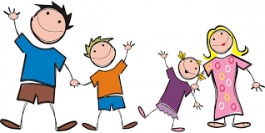 Wnioski o stypendium szkolne wydawane są i przyjmowane w okresie
od 01-09-2020 r. do 15-09-2020 r.